PARENT ACTIVITY LETTER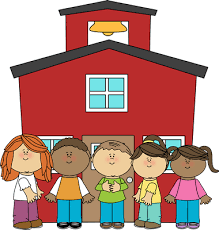 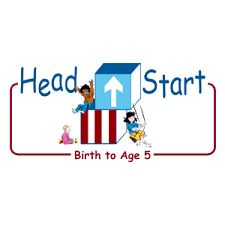 The PAL Letters are developed to support your child’s academic/social-emotional progress and are related to the program’s School Readiness goals.FOCUS BOOKRecommended Read Aloud: Wash and Dry by Trish Holland.***Please remember to read aloud to your child daily. We recommend reading a minimum of 3 hours per week with your child.Primary Objectives for the activity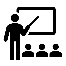 This activity will encourage 11d: Shows curiosity and motivation.At home, fill the dishpan halfway with water. Place the objects on a small table next to the water. Invite your child to play at the table. Help him or her put on a smock and explain that you want to find out which objects sink, and which objects float in the water. Talk about things he or she has seen sink or float: “You have a toy boat that floats in the bath.” “What else do you play with in the tub that sinks to the bottom when you put it in your bath?”  Invite your child to pick up an object and drop it in the water. Ask him or her to determine whether it sinks or floats.